SUCCESS INTEGRATED NURSERY SCHOOLInternal End of First Term Examinations 2020English 4-5 yearsName ________________________Stream__________1.	Write the next letter.	a	____	a	b	____	a	b	c	____	a	b	c	d	____2.	Tick (√ ) the given picture.3.	Circle the same words.	chair			moon			chair	bag			doll			doll	mat			mat			fan	table			shirt			table4.	Match the same pictures and draw.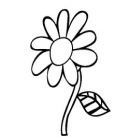 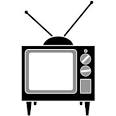 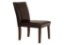 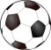 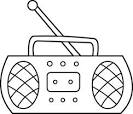 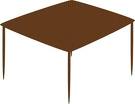 5.	Put the missing part.6.	Fill in the missing letter.7.	Read and draw.8.	Join the dots.		a		b		c				d			e		f		g		h	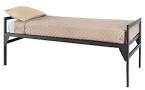 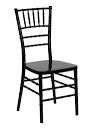 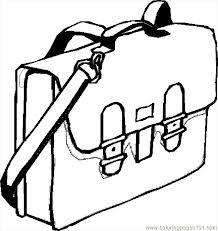 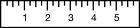 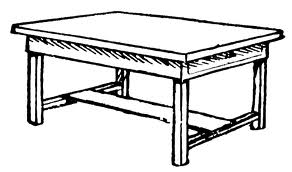 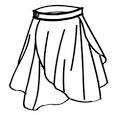 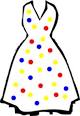 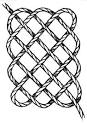 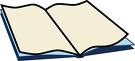 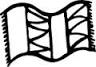 	         p __ t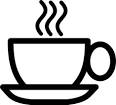                    c __ p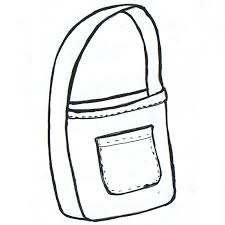                  b __gch__ir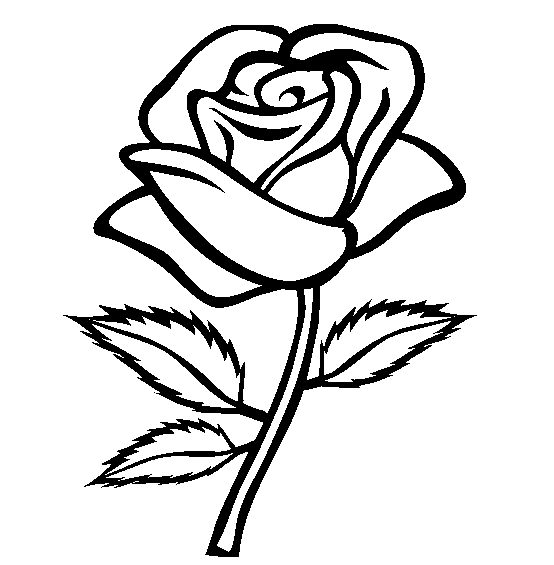 fl__wer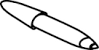 p__nbookcatpotpencilmatmug